Tema 3: APARELL CIRCULATORI, RESPIRATORI I EXCRETOREn aquest tema estudiarem: 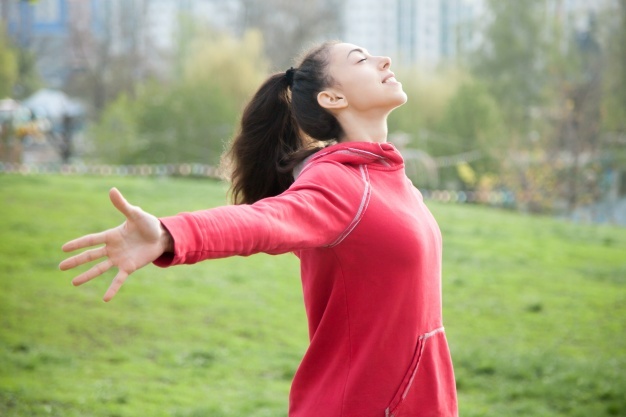 Funció i parts de l’aparell circulatoriFunció i parts de l’aparell respiratoriQuè és la respiracióFunció i parts de l’aparell excretorHàbits saludables per protegir aquests aparellsL’APARELL CIRCULATORI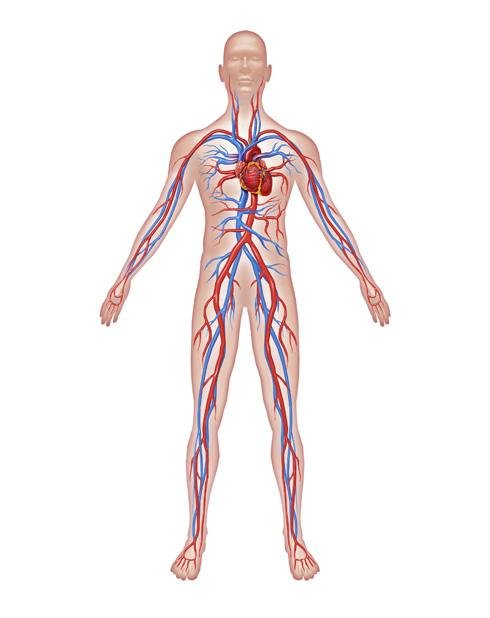 L’aparell circulatori s’encarrega de:	 aportar-nos l’oxigen que les nostres cèl·lules necessiten per a funcionar i per tant que necessitem per a viure.Eliminar el diòxid de carboni que les nostres cèl·lules produeixen com a residu. El aparell circulatori està format per la sang, els vasos sanguinis i el cor.Els vasos sanguinis permeten la circulació de la sang y el cor la bombeja per a que puga arribar a tot el cos